AikenAiken Center1105 Gregg Highway, Aiken, SC 29801803.649.1900www.aikencenter.org Margaret Key, DirectorAnderson - OconeeAnderson / Oconee Behavioral Health Services226 McGee Road, Anderson, SC 29625864.260.4168www.aobhs.org Karen B. Beck, DirectorBarnwellAxis 1 Center of Barnwell1644 Jackson Street, Barnwell, SC 29812803.541.1245www.axis1.org Pam Rush, DirectorBeaufortBeaufort County Alcohol and Drug Abuse Dept.1905 Duke Street , Beaufort, SC 29902843.255.6000www.bcgov.net/departments/community-services/alcohol-and-drug-abuse/index.php Steve Donaldson, DirectorBerkeleyErnest E. Kennedy Center306 Airport Drive, Moncks Corner, SC 29461843.761.8272www.ekcenter.org Jerome Tilghman, DirectorCharlestonCharleston Center5 Charleston Center Drive, Charleston, SC 29401843.958.3300www.charlestoncounty.org/departments/charleston-center/ Chanda F. Brown, DirectorCherokeeCherokee County Comm. on Alcohol & Drug Abuse201 W. Montgomery Street, Gaffney, SC 29341864.487.2721http://www.cherokeerecovery.com/ Christina Little, DirectorChesterfield - Kershaw - LeeALPHA Center709 Mill Street, Camden, SC 29020803.432.6902www.thealphacentersc.org  Paul W. Napper, DirectorChesterHazel Pittman Center130 Hudson Street, Chester, SC 29706803.377.8111www.hazelpittman.org Maria Bates, DirectorClarendonClarendon Behavioral Health Services14 N. Church Street, Manning, SC 29102803.435.9545www.clarendonbhs.com Ann Kirven, DirectorColletonColleton County Commission on Alcohol and Drug Abuse1439 Thunderbolt Drive, Walterboro, SC 29488843.538.4343www.lowcountrycrossroads.org Nikeyia Hammonds, DirectorDarlingtonRubicon Inc.510 E. Carolina Avenue, Hartsville, SC 29550843.332.4156www.rubiconsc.org Denise Cooper, DirectorDorchesterDorchester Alcohol & Drug Commission500 N. Main Street, Suite 4, Summerville, SC 29483843.871.4790www.dadc.org Sammy Miller, DirectorFairfieldFairfield Behavioral Health Services178 US Highway 321 Bypass N, Winnsboro, SC 29180803.635.2335www.fairfieldbhs.org Vernon Kennedy, Sr., DirectorFlorenceCircle Park Behavioral Health Services238 S. Coit Street, Florence, SC 29501843.665.9439www.circlepark.com Randy Cole, DirectorGeorgetownGeorgetown County Alcohol & Drug Abuse Comm.1423 Winyah Street, Georgetown, SC 29440843.527.3125www.gcadac.com Raphael Carr, DirectorGreenvilleThe Phoenix Center1400 Cleveland Street, Greenville, SC 29605864.467.3790www.phoenixcenter.org Rebecca Maddox, DirectorGreenwood - Abbeville - McCormick - EdgefieldCornerstone1612 Rivers Street, Greenwood, SC 29646864.227.1001www.cornerstonecares.org Laurie Fallaw, DirectorHampton - Jasper - AllendaleNew Life Center102 Ginn Altman Avenue, Suite C, Hampton, SC 29924877.943.2800www.newlifecenteradc.org 
Estelle Rivers, DirectorHorryShoreline Behavioral Health Services2404 Wise Road, Conway, SC 29526843.365.8884www.shorelinebhs.org John Coffin, DirectorLancasterCounseling Services of Lancaster114 S. Main Street, Lancaster, SC 29720803.285.6911www.counselingserviceslancaster.org Donna Herchek, DirectorLaurensGateWay Counseling Center219 Human Services Road, Laurens, SC 29325864.833.6500www.gatewaycounseling.org Charlie Stinson, DirectorLexington - RichlandLRADAC2711 Colonial Drive, Columbia, SC 29203803.726.9300www.lradac.org Gayle Aycock, DirectorMarion - Marlboro - DillonTrinity Behavioral Services1035 N. Main Street, Marion, SC 29571843.423.8292https://www.trinitybehavioralcare.org/ Donny Brock, DirectorNewberry - SaludaWestview Behavioral Health Services800 Main Street, Newberry, SC 29108803.276.5690www.westviewbehavioral.org Hugh Gray, DirectorOrangeburg - Bamberg - CalhounTri-County Commission on Alcohol and Drug Abuse 910 Cook Road, Orangeburg, SC 29118803.536.4900www.tccada.com Mike Dennis, DirectorPickensBehavioral Health Services of Pickens County309 E. Main Street, Pickens, SC 29671864.898.5800www.bhspickens.com Angie Farmer, DirectorSpartanburgThe Forrester Center for Behavioral Health187 W. Broad Street, Spartanburg, SC 29306864.582.7588www.theforrestercenter.org Sue O'Brien, DirectorSumterSumter Behavioral Health Services115 N. Harvin St., 3rd Floor, Sumter, SC 29150803.775.6815www.sumterccada.com
Glenn Peagler, DirectorUnionUnion County Comm. on Alcohol & Drug Abuse201 S. Herndon Street, Union, SC 29379864.429.1656Katherine Pendergrass, DirectorWilliamsburgWilliamsburg County Dept. on Alcohol & Drug Abuse115 Short Street, Kingstree, SC 29556843.355.9113http://www.williamsburgcounty.sc.gov/index.aspx?page=52 Jackie Scott Graham, DirectorYorkKeystone Substance Abuse Services199 S. Herlong Avenue, Rock Hill, SC 29732803.324.1800www.keystoneyork.org Danielle Center, Director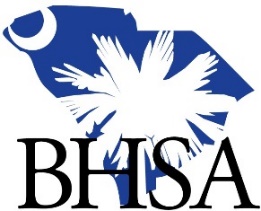 Behavioral Health Services Association of SC, Inc.2711 Middleburg Drive, Suite 205Columbia, SC 29204803.252.0268www.bhsasc.org Laura Aldinger, Director